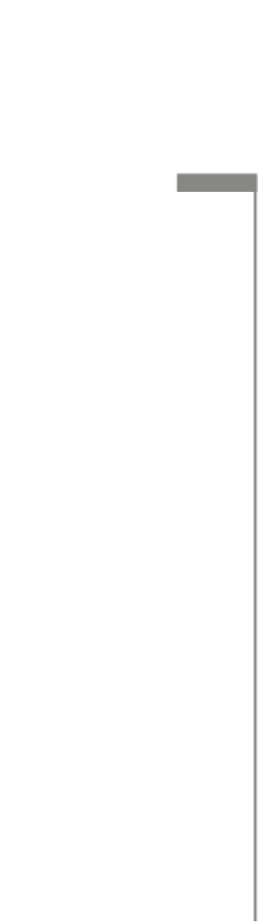 Technická správa komunikací hl. m. Prahy, a.s. se sídlem Veletržní 1623/24, 170 00 Praha 7 - HolešoviceIČO: 034 47 286DIČ: CZ03447286zapsaná v obchodním rejstříku vedeném Městským soudem v Praze, spis. zn.  B 20059Osoby zmocnění k jednání: xxxxxxxxxxx – vedoucí odd. B.ÚVe věcech technických: xxxxxxxxxxxxxx  – technik B.Ú.                                         xxxxxxxxxxxxx – technik B.Ú.                                                           xxxxxxxxxxxxx – technik B.Ú.                                                             xxxxxxxxxxx – technik B.Ú.Při podpisu tohoto typu Smlouvy je oprávněn zastupovat Objednatele v souladu s Maticí odpovědnosti, na základě pověření uděleného představenstvem xxxxxxxxxxxxxxxx, ředitel investičního oddělení. („Objednatel”)a 	1) DAP. a.s.Sídlo: 		Sarajevská 1498/17, 120 00 Praha 2	IČO: 		26508583DIČ:		CZ26508583zapsaná v obchodním rejstříku vedeném Městským soudem v Praze, sp. zn. B 7520zastoupena:	Mgr. Petrem Ondráškem, předsedou představenstva		Petrem Loudou, členem představenstva		Michalem Loudou, členem představenstva(Společnost zastupuje ve všech záležitostech každý člen představenstva samostatně)dále též jako „vedoucí společník“	a2) SILNICE GROUP a.s.Sídlo: 		Na Florenci 2116/15, 110 00, Praha 1 - Nové Město	IČO:		622 42 105	DIČ:		CZ62242105	zapsaná v obchodním rejstříku vedeném Městským soudem v Praze, sp. zn. B 12069zastoupena: 	Ing. Karlem Ryplem, předsedou představenstva	       	Ing. Petrem Duchkem, MBA, místopředsedou představenstva		Petrou Ryplovou, členem představenstva(Společnost zastupuje ve všech záležitostech každý člen představenstva samostatně)dále též jako „společník 2“	a3) POZEMNÍ KOMUNIKACE BOHEMIA, a.s.Sídlo: 		Milady Horákové 2764, 272 01  Kladno – KročehlavyIČO:		279 00 096DIČ:		CZ27900096	zapsaná v obchodním rejstříku vedeném Městským soudem v Praze, sp. zn. B 11881zastoupena: 	Ing. Janem Tříškou, předsedou představenstva	       	Bc. Simonou Krpatovou, členem představenstva		Ing. Terezou Neugebauerovou, členem představenstva(Společnost zastupuje ve všech záležitostech předseda představenstva samostatně)                dále též jako „společník 3“	a4) Čermák a Hrachovec a.s.Sídlo: 		Smíchovská 929/31, 155 00  Praha 5 – Řeporyje IČO:		262 12 005DIČ:		CZ26212005	zapsaná v obchodním rejstříku vedeném Městským soudem v Praze, sp. zn. B 6848zastoupena: společností Brightwater, a.s., IČO: 04589726, členem představenstva, zast. Ing. Vítězslavem Štumpfem, jako zástupcem společnosti Brightwater, a.s., při výkonu funkce člena představenstvadále též jako „společník 4“	tj. společnosti, které jsou sdruženy ve smyslu § 2716 a násl. zákona č. 89/2012 Sb. občanský zákoník, ve společnost s názvem: ”Společnost pro běžnou a souvislou 
údržbu II ” a které na základě plné moci ze dne 24.07.2020 a Dodatku č. 1 
ze dne  23.10.2020 zastupuje vedoucí společník DAP. a.s.bankovní spojení: 5315486968/2700	zastoupena: Mgr. Petr Ondrášek – předsedou představenstva	e-mail pro účely fakturace:  xxxxxxxxxxxxxxxxxx(„Zhotovitel“) (Objednatel a Zhotovitel také společně „Smluvní strany“ nebo jednotlivě jako „Smluvní strana“)Smlouva o dílo(„Smlouva“)Číslo smlouvy Objednatele: 3/24/6800/062Číslo smlouvy Zhotovitele: 2024077PreambuleVzhledem k tomu, žeObjednatel jako zadavatel provedl v souladu s ustanoveními zákona č. 134/2016 Sb., o zadávání veřejných zakázek, ve znění pozdějších předpisů („ZZVZ“), zadávací řízení na veřejnou zakázku s názvem „Rámcová dohoda na běžnou a souvislou údržbu pozemních komunikací na území hl. m. Prahy“ („Veřejná zakázka“ a „Zadávací řízení“);na základě výsledků Zadávacího řízení uzavřel Objednatel s vybranými dodavateli rámcovou dohodu na provádění běžné a souvislé údržby na pozemních komunikacích hl. m. Prahy, která nabyla účinnosti dne 15. 10. 2020 („Rámcová dohoda“);Zhotovitel je jedním z vybraných dodavatelů, se kterým byla uzavřena Rámcová dohoda;Objednatel zadal postupem podle § 135 ZZVZ plnění dílčí veřejné zakázky s názvem „Oprava komunikace ul. U Vojenské nemocnice v úseku 83 596 835 – Na Petřinách“ („Dílčí zakázka“);Objednatel rozhodl o přidělení Dílčí zakázky Zhotoviteli,uzavírají Smluvní strany podle § 2586 a násl. zákona č. 89/2012 Sb., občanský zákoník, ve znění pozdějších předpisů („Občanský zákoník“), a podle čl. 3 Rámcové dohody tuto Smlouvu:VÝKLADOVÁ USTANOVENÍVeškeré pojmy v této Smlouvě, které začínají velkým písmenem, mají význam, jaký jim přisuzuje Rámcová dohoda, není-li v této Smlouvě uvedeno jinak. Pro vyloučení jakýchkoliv pochybností, není-li v této Smlouvě výslovně ujednáno jinak, řídí se práva a povinnosti Objednatele a Zhotovitele Rámcovou dohodou, přičemž pro účely tohoto ustanovení se Objednatelem dle terminologie Rámcové dohody rozumí Zadavatel a Zhotovitelem pak příslušný Dodavatel.Předmět smlouvyPředmětem této Smlouvy je závazek Zhotovitele na vlastní náklady a na své nebezpečí provést pro Objednatele stavební práce a související dodávky a služby, jejichž detailní specifikace je uvedena v Příloze č. 1 této Smlouvy („Dílo“), a závazek Objednatele Dílo převzít a zaplatit Zhotoviteli Cenu (jak je tento pojem definován níže), a to vše podle podmínek sjednaných dále v této Smlouvě.Nedílnou součástí specifikace Díla uvedené v Příloze č. 1 je Dílčí ceník.Zhotovitel jako odborník prohlašuje, že se pečlivě seznámil se zadáním Objednatele, rozsahem a povahou Díla a příslušné dokumentace a že jsou mu známy veškeré technické, kvalitativní a jiné podmínky nezbytné k realizaci Díla.místo a Doba plněníMístem plnění Díla je Praha 6 („Místo plnění“). Místo plnění Díla je detailně specifikováno v Příloze č. 1 této Smlouvy.Zhotovitel se zavazuje dokončit Dílo ve lhůtě 30 kalendářních dnů ode dne zahájení provádění stavebních prací („Doba realizace“), přičemž Zhotovitel je oprávněn zahájit provádění Díla (tj. zejména administrativních úkonů, které jsou součástí Díla) nejpozději do pěti kalendářních dnů ode dne protokolárního předání staveniště ze strany Objednatele a zahájit provádění stavebních prací nejpozději ke dni uvedenému v DIR (jak je tento pojem definován níže a „Den zahájení“).PŘEDÁNÍ A PŘEVZETÍ DÍLČÍHO PLNĚNÍPo dokončení Díla vyzve Zhotovitel Objednatele k převzetí Díla a navrhne termín akceptační procedury. Termín akceptační procedury musí být Zhotovitelem navržen nejpozději do posledního dne Doby realizace a minimálně 3 pracovní dny před předpokládaným dnem akceptační procedury. Objednatel je oprávněn navrhnout jiný termín akceptační procedury, přičemž Objednatelem navržený termín může být i po uplynutí posledního dne Doby realizace. Během akceptační procedury Objednatel provede kontrolu provedení Díla dle podmínek sjednaných v této Smlouvě a Zhotovitel předá Objednateli následující doklady:stavební deník, je-li hodnota Dílčího plnění vyšší než 500.000 Kč bez DPH;lokalizace a záznam figur stavebních zásahů (tzv. EBU) dle Přílohy č. 3 Rámcové dohody;vyúčtování likvidace vybouraného materiálu; ahospodaření s odpady, doklad o likvidaci odpadů.Pokud Objednatel v den akceptační procedury shledá vady na předávaném Díle, které nebrání obvyklému používání Díla, sepíšou Smluvní strany protokol o předání Díla („Předávací protokol“). Předávací protokol bude obsahovat soupis vad a nedodělků se lhůtou pro jejich odstranění s tím, že nebude-li tato lhůta dohodnuta, má se za to, že činí sedm (7) pracovních dnů ode dne podpisu Předávacího protokolu.brání obvyklému používání Díla, zavazuje se Zhotovitel vytčené vady odstranit ve lhůtě dohodnuté s Objednatelem; nebude-li tato lhůta dohodnuta, má se za to, že činí sedm (7) pracovních dnů ode dne podpisu zápisu o kontrole Díla, aniž by tím byla dotčena Doba realizace. Po odstranění vady se Smluvní strany sejdou na výzvu Zhotovitele k opětovnému předání Díla. Čl. 4.3 písm. (a) se použije přiměřeně.V případě předčasného užívání komunikace objednatel dílo nepřevezme, přejímku pouze zahájí a obě strany uzavřou „Dohodu o předčasném užívání stavby“ dle ust. § 123 zákona č. 183/2006 Sb. o územním plánování a stavebním řádu (stavební zákon), v platném znění.V případě, že součástí Díla je vyhotovení dokumentace, je Zhotovitel povinen předat takovou dokumentaci v počtu třech listinných vyhotovení. Dokumentace dle věty předcházející bude zároveň předána Zhotovitelem v digitální formě na nosiči dat ve formátu [*.DOC nebo *.DOCX, tabulky ve formátu *.XLS nebo *.XLSX, výkresová část v AUTOCAD formát *.DWG 2004 a současně kompletní dokumentaci ve formátu *. PDF].Odstraňování vadného plněníZáruční doba Díla je dohodnuta na 36 měsíců. Záruční doba počíná běžet dnem předáním a převzetím Díla nebo jednotlivé části díla v případě převzetí díla po částech.Dílo má vady, pokud jeho provedení nebo vlastnosti neodpovídají požadavkům ujednaným v této Smlouvě, Rámcové dohodě nebo stanoveným v příslušných normách ČSN, TKP nebo jiné dokumentaci, která se vztahuje k provedení Díla.Zhotovitel odpovídá za vady, které má Dílo v době předání nebo které se vyskytly v Záruční době. Za vady Díla, které se projevily po Záruční době, odpovídá Zhotovitel v případě, že jejich příčinou bylo porušení povinností Zhotovitele. Zhotovitel neodpovídá za vady způsobené nesprávným provozováním Díla, jeho poškozením živelnou událostí nebo třetí osobou.Objednatel je povinen zjištěné vady písemně reklamovat u Zhotovitele, a to do 14 pracovních dnů ode dne, kdy tuto vadu zjistil. V reklamaci Objednatel uvede popis vady, jak se projevuje, zda požaduje vadu odstranit nebo zda požaduje slevu z ceny Díla.Zhotovitel započne s odstraňováním reklamované vady do 10 dnů ode dne doručení písemného oznámení o vadě, pokud se Smluvní strany nedohodnou jinak. V případě havárie bránící plynulému provozu započne Zhotovitel s odstraněním vady bezodkladně, tj. do 24 hodin od jejího oznámení, pokud se Smluvní strany nedohodnou jinak. Zhotovitel odstraní reklamované vady v technologicky nejkratším termínu, nejdéle však v termínu dohodnutém s Objednatelem. Jestliže Zhotovitel neodstraní vadu v dohodnutém termínu, je Objednatel oprávněn na náklady Zhotovitele vadu odstranit sám nebo za pomoci třetí osoby. Objednatel je povinen umožnit Zhotoviteli odstranění vady. Zhotovitel je povinen nastoupit k odstranění vady i v případě, že reklamaci neuznává.Oznámení o ukončení odstranění vady a předání provedené opravy Objednateli provede Zhotovitel protokolárně. Na provedenou opravu poskytne Zhotovitel novou záruku ve stejné délce jako je uvedena v tomto článku, která počíná běžet dnem předání a převzetí opravy potvrzením předávacího protokolu oběma Smluvními stranami a ostatními účastníky řízení o předání a převzetí opravy.CENA A PLATEBNÍ PODMÍNKYCena Díla je určena na základě Dílčího ceníku, který je nedílnou součástí Přílohy č. 1 této Smlouvy a činí:Cena bez DPH:	366 360,33 Kč („Cena“)Vzhledem k tomu, že Dílo spočívá v provedení stavebních (případně montážních) prací, které odpovídají kódům 41 až 43 klasifikace produkce CZ-CPA v platném znění, použije se režim přenesené daňové povinnosti dle § 92e) Zákona o DPH.   Zhotovitel je povinen uvést odpovídající kód zatřídění podle klasifikace CZ-CPA na každé vystavené faktuře.Cena je dohodnuta jako nejvýše přípustná po celou dobu trvání této Smlouvy, s výjimkami upravenými v Rámcové dohodě a této Smlouvě (zejména výhrada měření). Objednatel se zavazuje uhradit Cenu Zhotoviteli na základě konečné Faktury Zhotovitele, kterou je Zhotovitel oprávněn vystavit nejdříve v den podpisu Předávacího protokolu a nejpozději do 15 dnů po podpisu Předávacího protokolu oběma Smluvními stranami.Nedílnou součástí Faktury bude Předávací protokol podepsaný zástupci obou Smluvních stran. Faktura musí dále obsahovat číslo této Smlouvy.Dnem uskutečnění zdanitelného plnění je den podpisu Předávacího protokolu zástupci obou Smluvních stran.Smluvní strany souhlasí s použitím faktur vystavených na základě Smlouvy výhradně v elektronické podobě (faktura má elektronickou podobu tehdy, pokud je vystavena a obdržena elektronicky) - dále jen „Elektronická faktura“. Smluvní strany sjednávají, že věrohodnost původu faktury v elektronické podobě a neporušenost jejího obsahu bude zajištěna v souladu s platnou právní úpravou. Zhotovitel je povinen doručit Objednateli fakturu elektronicky, a to výlučně e-mailem na e-mailovou adresu: xxxxxxxxxxxxx. Zaslání Elektronické faktury Zhotovitelem na jinou e-mailovou adresu, než uvedenou v předchozí větě je neúčinné. K odeslání Elektronické faktury je Zhotovitel povinen využít pouze e-mailovou adresu Zhotovitele uvedenou pro tento účel ve Smlouvě, jinak je zaslání Elektronické faktury neúčinné s výjimkou, budou-li průvodní e-mail k Elektronické faktuře či Elektronická faktura opatřeny zaručeným elektronickým podpisem, případně zaručenou elektronickou pečetí Zhotovitele. Elektronická faktura musí být Objednateli zaslána vždy ve formátu PDF a zároveň i ISDOC (ISDOCX), je-li to možné. Přílohy Elektronické faktury, které nejsou součástí daňového dokladu, budou zasílány Objednateli pouze ve formátech RTF, PDF, JPG, DOC, DOCx, XLS, XLSx. Elektronická faktura musí být opatřena zaručeným elektronickým podpisem, případně zaručenou elektronickou pečetí, obojí založené na kvalifikovaném certifikátu ve smyslu zákona č. 297/2016 Sb. o službách vytvářejících důvěru pro elektronické transakce, ve znění pozdějších předpisů, kvalifikovaný certifikát musí být vydán jedním z Ministerstvem vnitra akreditovaných poskytovatelů certifikačních služeb. Není-li Elektronická faktura opatřena zaručeným elektronickým podpisem, případně zaručenou elektronickou pečetí ve smyslu předchozí věty nebo není-li takto opatřen alespoň průvodní e-mail k Elektronické faktuře, musí být Elektronická faktura odeslána e-mailem výhradně z e-mailové adresy Zhotovitele uvedené pro tento účel ve Smlouvě, jehož přílohou je Elektronická faktura.  Elektronická faktura bude vyhotovena v četnosti 1 e-mail - 1 Elektronická faktura v samostatném souboru a její přílohy v samostatném souboru (souborech). V případě, kdy bude zaslána Objednateli Elektronická faktura, zavazuje se Zhotovitel nezasílat stejnou fakturu duplicitně v listinné podobě.  Zhotovitel je povinen odeslat Objednateli fakturu shora uvedeným postupem, nejpozději do pěti (5) pracovních dnů od vzniku jeho nároku na zaplacení Ceny.Smluvní SANKCEPro případ, že by Zhotovitel zahájil provádění Díla před protokolárním předáním staveniště ze strany Objednatele, zavazuje se Zhotovitel uhradit Objednateli smluvní pokutu ve výši 75.000,- Kč. Poruší-li Zhotovitel svoji povinnost odstranit vadu Díla ve lhůtách dle čl. 4.3 této Smlouvy, zavazuje se Zhotovitel uhradit Objednateli smluvní pokutu ve výši 0,1 % Ceny za každý i započatý den prodlení za každou vytčenou vadu.Poruší-li Zhotovitel svoji povinnost odstranit vadu vytčenou v průběhu Záruční doby ve lhůtě a za podmínek dle čl. 5.5 této Smlouvy, zavazuje se Zhotovitel uhradit Objednateli smluvní pokutu ve výši 0,3 % Ceny za každý i započatý den prodlení pro každou vytčenou vadu. Zaplacením smluvních pokut dle této Smlouvy není dotčeno právo Objednatele na náhradu újmy v plném rozsahu, ani nezaniká povinnost Zhotovitele splnit závazek utvrzený smluvní pokutou.Smluvní pokuta je splatná doručením písemné výzvy Objednatele Zhotoviteli. Objednatel je oprávněn svou pohledávku za Dodavatelem z titulu vzniku jeho povinnosti započíst oproti pohledávce Zhotovitele na zaplacení Ceny.V případě prodlení Objednatele s uhrazením Ceny je Zhotovitel oprávněn po Objednateli požadovat úrok z prodlení ve výši stanovené platnými právními předpisy, a to pouze v případě, že Objednatel neuhradí Cenu ani po uplynutí dodatečné lhůty 7 pracovních dnů od doručení druhé listinné výzvy Zhotovitele k uhrazení Ceny, kterou je Zhotovitel oprávněn zaslat nejdříve po uplynutí posledního dne lhůty 7 pracovních dnů poskytnuté Zhotovitelem na základě první listinné výzvy k úhradě Ceny.Ukončení SmlouvyTato Smlouva končí svoji platnost a účinnost pouze: výpovědí této Smlouvy Objednatelem, nebo odstoupením Objednatele od této Smlouvy z důvodů uvedených v této Smlouvě nebo Rámcové dohodě, neboodstoupením Zhotovitele v případě, že Objednatel je v prodlení s úhradou Ceny dle této Smlouvy trvajícím minimálně 90 dnů.Objednatel je oprávněn tuto Smlouvu kdykoliv písemně vypovědět, a to i bez uvedení důvodu. Výpovědní doba činí 1 měsíc, přičemž počíná běžet prvním dnem měsíce následujícího po měsíci, ve kterém bude písemná výpověď doručena Zhotoviteli. Žádná Smluvní strana není oprávněna od této Smlouvy odstoupit nebo ji vypovědět či jinak jednostranným úkonem ukončit její účinnost jakýmkoliv jiným způsobem, než jaký je stanoven v tomto čl. 8 nebo v Rámcové dohodě. Veškerá dispozitivní ustanovení Občanského zákoníku umožňující takové jednostranné ukončení smlouvy se tímto vylučují.Souhrnná smluvní doložka uzavřená na základě Compliance programu TSKZhotovitel bere výslovně na vědomí Etický kodex pro zhotovitele/obchodní partnery TSK, a zavazuje se jej při plnění této Smlouvy dodržovat, nebo zajistit dodržování odpovídajících povinností ve stejném rozsahu na základě vlastního (jiného) etického kodexu. To se týká jak oblasti obecných Compliance zásad Zhotovitele, tak i specifických požadavků vztahujících se k nulové toleranci korupčního jednání a celkovému dodržování zásad slušnosti, poctivosti a dobrých mravů.Zhotovitel bere dále výslovně na vědomí, že Souhrnná smluvní doložka obsahuje i jiné povinnosti nad rámec odst. 1 výše, a to zejména z oblasti absence mezinárodních a národních sankcí, nebo zamezování střetu zájmů ve smyslu zákona č. 159/2006 Sb. Dodavatel se zavazuje tyto povinnosti dodržovat. Zhotovitel výslovně prohlašuje, že si je vědom kontrolních i sankčních oprávnění TSK vyplývajících ze všech částí Souhrnné smluvní doložky, a že s nimi souhlasí; a v případě, že proti němu budu uplatněny, se zavazuje je akceptovat.Podrobně jsou práva a povinnosti Smluvních stran rozvedeny v Příloze č. 2 Souhrnná smluvní doložka, která tvoří nedílnou součást Smlouvy.Závěrečná ustanoveníTato Smlouva nabývá platnosti podpisem obou Smluvních stran a účinnosti dnem uveřejnění v registru smluv dle Zákona o registru smluv. Zveřejnění této Smlouvy v registru smluv podle Zákona o registru smluv zajistí na své náklady Objednatel, přičemž Objednatel Zhotovitele vyrozumí bez zbytečného odkladu o dni, kdy došlo ke zveřejnění této Smlouvy v registru smluv.Tato Smlouva může být měněna pouze dohodou Smluvních stran v listinné formě, přičemž změna této Smlouvy bude účinná k okamžiku stanovenému v takovéto dohodě, nebo ke dni podpisu dodatku oběma Smluvními stranami.Smluvní strany se dohodly, že:tímto vylučují použití § 557, § 1740 odst. 3, § 1765 až § 1766, § 1792 odst. 2, § 1793 a 2378 Občanského zákoníku;obecné ani zvláštní zvyklosti nemají přednost před ustanoveními právních předpisů, která nemají donucující charakter.Je-li nebo stane-li se některé ustanovení této Smlouvy neplatným, nevymahatelným, zdánlivým nebo neúčinným, nedotýká se tato neplatnost, nevymahatelnost, zdánlivost či neúčinnost ostatních ustanovení této Smlouvy. Smluvní strany se zavazují nahradit do pěti (5) kalendářních dnů po doručení výzvy některé Smluvní strany neplatné, nevymahatelné, zdánlivé nebo neúčinné ustanovení ustanovením platným, vymahatelným a účinným se stejným nebo obdobným právním a obchodním smyslem, případně uzavřít novou smlouvu. Tato Smlouva se vyhotovuje ve 4 (čtyřech) stejnopisech, z nichž Objednatel obdrží 3 (tři) stejnopisy a 1(jeden) stejnopis obdrží Zhotovitel. V případě, že je Smlouva uzavírána elektronicky za využití uznávaných elektronických podpisů, postačí jedno vyhotovení Smlouvy, na kterém jsou zaznamenány uznávané elektronické podpisy zástupců Smluvních stran.   Nedílnou součástí této Smlouvy jsou následující přílohy:Příloha č. 1 – Specifikace Díla včetně Dílčího ceníku Příloha č. 2 – Souhrnná smluvní doložkaStrany tímto výslovně prohlašují, že tato Smlouva vyjadřuje jejich pravou a svobodnou vůli, na důkaz čehož připojují níže své podpisy.Příloha č. 1 – Specifikace Díla včetně Dílčího ceníku Specifikace díla: Oprava komunikace ul. U Vojenské nemocnice v úseku 83 596 835 – Na Petřinách, Praha 6Kontaktní osoby ve věci fakturace na straně Zhotovitele.  Fakturace bude zasílána výhradně z níže uvedené e-mailové adresy.xxxxxxxxxxxx		telefon:			xxxxxxxxxxxx e-mail: 			xxxxxxxxxxxx V Praze dne 18. 4. 2024V Praze dne Za Objednatele:Technická správa komunikací hl. m. Prahy, a.s.Za Zhotovitele:DAP. a.s._______________________xxxxxxxxxxx, ředitel investičního oddělení, na základě pověření _______________________Předseda představenstvaMgr. Petr Ondrášek